1.	(a) Zn(s)  + 2HCl(aq)               ZnCl2(aq) + H2(g) 1 							(b) Concentrated sulphuric (IV) acid or anhydrous calcium chloride. 1				(c) Copper cannot displace hydrogen from its solution. 1	(d) (i) 2H2(g)  + O2(g) 	        2H2O(l) 1	     (ii) Before: Pass hydrogen / through the tube before lighting 1 to drive off air.End: There should be a continuous flow of hydrogen after / putting off the flame            to avoid an explosion. 1									(e) – Filling balloons 1											     - Manufacture of margarine. 										    - Manufacture of ammonia. 										    - Conversion of coal to synthetic petrol. 									(f) Zn (s) + H2O(g)		ZnO(s) + H2(g) 1								(g)  S,½   P,  ½  Q,  ½  R, ½ 									(h) It adds to unsaturated oils and hardens them. 1			2. 	I  	(i) C         		(ii) D or E        		(iii) F       	 	(iv) D or E        		(v) A        		(vi) DI(a) (i) Atomic radius of M is smaller than that of X. The effective nuclear charger in M is greater      than in X hence outer electrons strongly pulled to the centre reducing the radius.	       (ii) Radius of Q is greater than that of U because Q has more energy levels than U(b) J because it loses energy more easily due to the bigger atomic radius of J(c) (i)      (ii)Period – 3    Group – VI(d)	 (i) On the grid         (period 2   Group 7)     		(ii) Halogen     	 	(iii) – Used in hospitals with patients with breathing difficulties          			 - Used by mountain climbers and deep sea divers(iv) Basic oxide 3. 	(a) (i) Carbon (II) Oxide or CO – (reject Carbon monoxide)                (ii) Combines with haemoglobin to form carboxyhaemoglobin which prevents carrying of                       oxygen   	(b) (i) CO(g) + C(s)                    	2CO(g)                 (ii) ZnO(s) + CO(g)                          Zn(s) + CO2(g)	    (iii) KOH(aq)   +     CO2(g)                  K2CO3(aq)    +    H2O(l)(c) Orange/yellow Lead (II) Oxides turns grey(d) CaCO3(s) + 2HCl(aq)                   	 CaCl2(aq) + CO2(g) + H2O(l)(e) Methanoic acid and concentrated sulphuric acid4. 	a)i) Fractional distillation of liquid air										ii) Argon											b) 	A 												B	Ammonia gas											C	Oleum												D	Amonium sulphate									c) 	i) Finely divided iron											ii) Vanadium (v) Oxide									d) Speeds up the rate of reaction by lowering the activation energy				e) 2NH3(g) + H2SO4(aq) 		 (NH4)2SO4(aq) 							f) R.M.M of (NH4) = 132		Mass of N = 28		% N = 28/132 x 100 = 21.212%									g) Used as a fertilizer	5.	 (a) (i) MnO2 (s) + 4HCl(l)                   MnCl2(aq) + 2H2O + Cl2(g)              	Penalize ½mk if state symbols are not correct         		(ii) KMnO4 or PbO2        	 (iii) The Chloride gas can be dried by passing it through a wash-bottle of concentrated sulphuric    acid and is then collected by downward delivery.(b)(i) A- Aluminium (III) Chloride   	  (ii) 2Al(s) + 3Cl2(g)                    2AlCl3(s)                   Penalize ½mk for wrong state symbols             (iii)6.	a)	i) They are different physical/ structural forms of an element in the same physical state.		ii) Trausition temperature	b)	i) X - Diluter		     Y- Heat exchanger		     Z- Roaster/ Burner		ii) Catalyst- Vanadium (v) Oxide, V2O5		    Temperature – 450C		    Pressure – 1 atmosphere		iii) I - They are purified not to poison the catalyst		     II -  The reaction in the convertor/ production of sulphur (vi) Oxide is exothermic/                             heat  is produced. Chamber Y is used to ensure temperature does not rise above 450oC		iv) Step 2: 2502(g)  +O2(g)    ____________2503(g)     1 mark		     Step 3:  503(g)  + H2SO4(L)  __________ H252O7(l   1 mark		      Step 4:   H2S2O7(L)  + H2O(L) _________ 2H2SO4(L)   1 mark 7.	(a) B – ammonia gas 1										     C -  nitrogen (II) oxide (NO) 1									     E – water 1											     F – unreacted gases 1										(b) The mixture of ammonia and air is passed through heated/ catalyst where ammonia  (II) is      oxidized to nitrogen (IV) oxide. 1							(c)  Gases are cooled and air passed through heated/ catalyst where ammonia is further          oxidized to  nitrogen(IV) oxide. 1								(d) Fractional distillation,  									      Water with a lower boiling point  than nitric (V) acid, distills left leaving the         concentrates  acid. (e) HNO3  decomposes when exposed to light(f) HNO3 is an oxidizing agent hence able to oxidizes copper to Cu2+HCl on the other hand doesn’t react with copper because copper is less reactive and can not displace hydrogen from its acid.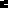 